Publicado en Alicante el 30/04/2024 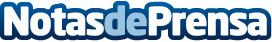 El colectivo ciudadano Alacant Desperta y la Concejalía de Cultura del Ayuntamiento de Alicante firmaron el viernes 26 de abril el convenio anual que les une desde 2016 en la organización del Festival Alacant DespertaEsta firma es el resultado de muchos meses de trabajo del colectivo, preparando un proyecto ambicioso, serio y necesario para la ciudad de Alicante que la Concejalía ha sabido entender y apoyarDatos de contacto:Nacho GarcíaAlacant Desperta685 89 02 44Nota de prensa publicada en: https://www.notasdeprensa.es/el-colectivo-ciudadano-alacant-desperta-y-la Categorias: Música Comunicación Marketing Valencia Turismo Eventos Consumo Patrimonio http://www.notasdeprensa.es